KEMENTERIAN PENDIDIKAN NASIONAL DAN KEBUDAYAAN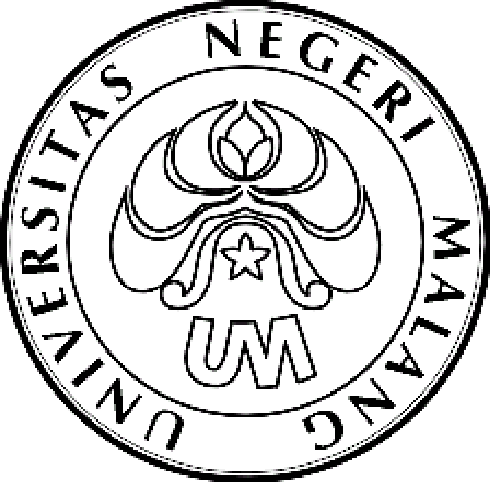 UNIVERSITAS NEGERI MALANG (UM)Jl. Semarang 5 Malang 65145Telepon : 0341- 551312Laman : www.um.ac.id PENGUMUMANNomor: 1252a/UN32.III/KM/2011tentangPEMENANG KOMPETISI PKM-GT KHUSUS MAHASISWA BARU BIDIK MISI ANGKATAN 2011 UNIVERSITAS NEGERI MALANG Berdasarkan penilaian Dewan Juri, kami umumkan para pemenang Kompetisi PKM-GT Khusus Mahasiswa Baru Bidik Misi Angkatan Tahun 2011 Universitas Negeri Malang adalah sebagai berikut:Sehubungan dengan hal tersebut, kami sampaikan beberapa informasi sebagai berikut.Hadiah bagi para pemenang diambil tanggal 19 Desember 2011 pada setiap jam kerja di Subag MPI Kemahasiswaan (Gedung A3, lantai 3) dengan menyerahkan PKM-GT hasil revisi (print out dan file CD).Semua peserta mendapatkan sertifikat. Syarat pengambilan sertifikat adalah menyerahkan PKM-GT hasil revisi (print out dan file CD).PKM-GT hasil revisi akan diproses lebih lanjut untuk dikirim mengikuti seleksi tingkat nasional di Ditjen Dikti pada tanggal 2 Maret 2011.Masukan-masukan/catatan-catatan dari dewan juri bisa diambil di Subag MPI Kemahasiswaan (Gedung A3, lantai 3).Demikian pengumuman ini dibuat untuk dipergunakan sebagaimana mestinya.Malang, 19 Desember  2011Pembantu Rektor Bidang Kemahasiswaan,										TTDKadim MasjkurNIP 19541216 198102 1 001Juara IJudul:Inovasai Mesin Kendaraan Bermotor Berbahan Bakar Air dengan Integrasi ElektrolisatorInovasai Mesin Kendaraan Bermotor Berbahan Bakar Air dengan Integrasi ElektrolisatorInovasai Mesin Kendaraan Bermotor Berbahan Bakar Air dengan Integrasi ElektrolisatorInovasai Mesin Kendaraan Bermotor Berbahan Bakar Air dengan Integrasi ElektrolisatorNama Mahasiswa:Rafendra Aditya R.110121410582FT/TIFT/TIYoga Dwi Arif W.110411422553Juara IIJudul:Pemanfaatan Gambir (uncaria gambir Roxb) Sebagai pengganti kandungan Fluoride dalam Pasta GigiPemanfaatan Gambir (uncaria gambir Roxb) Sebagai pengganti kandungan Fluoride dalam Pasta GigiPemanfaatan Gambir (uncaria gambir Roxb) Sebagai pengganti kandungan Fluoride dalam Pasta GigiPemanfaatan Gambir (uncaria gambir Roxb) Sebagai pengganti kandungan Fluoride dalam Pasta GigiNama Mahasiswa:Nani Masrifah110533406988FT/TEFT/TEShofiana Fitri110533406987FT/TEFT/TEJuara IIIJudul:Penyaring Katalitik Konventer yang Dipasang Pada Knalpot Motor untuk Mengoksidasi CO Menjadi CO2Penyaring Katalitik Konventer yang Dipasang Pada Knalpot Motor untuk Mengoksidasi CO Menjadi CO2Penyaring Katalitik Konventer yang Dipasang Pada Knalpot Motor untuk Mengoksidasi CO Menjadi CO2Penyaring Katalitik Konventer yang Dipasang Pada Knalpot Motor untuk Mengoksidasi CO Menjadi CO2Nama Mahasiswa:Ira Nurmawati110312406332110312406332FMIPA/MATRini Wijayanti110331420510110331420510Fitria110342422022110342422022